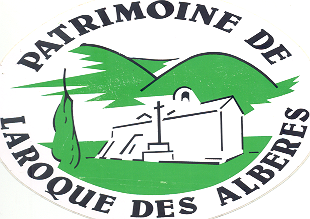 COMPTE RENDU DE L’ASSEMBLÉE GÉNÉRALE DU 15 JANVIER 2022La séance de ce samedi 15 Janvier 2022 débute à 17H20 après s’être assuré que le quorum était atteint.Le Président présente ses vœux à l’assemblée et explique pourquoi, malgré la situation sanitaire, il a tenu à maintenir cette date, en effet :1) il n’y a pas de visibilité pour les semaines à venir 2) La présentation était finalisée, 3) Nous avons eu l’accord de la Mairie pour disposer de la salle du FAC.4) Au regard des difficultés de l’année précédente avec différents reports successifs qui ont perturbé l’administratif (envoi de convocations, modifications…) pour arriver en Juin avec le respect des mêmes contraintes sanitaires en intérieur. Seul le pot de l’amitié avait pu être maintenu, mais à l’extérieur.5) Nous avons un programme chargé à venir avec en particulier les journées européennes des moulins et l‘inauguration officielle du Moulin de la Pave.Le Président remercie l’assemblée de sa compréhension pour suivre les recommandations pour le respect des gestes barrière dès l’entrée dans la salle, le contrôle du pass sanitaire, le lavage des mains, la distanciation, le port du masque tout le long de l’AG et à la suite de celle-ci (où une petite surprise est prévue) où il faudra rester assis, ceci pour soi-même et les autres.Une petite précision : il a été décidé de confier à certains adhérents 3 pouvoirs (très nombreux, ceci à cause de la situation sanitaire) au lieu de 2 comme stipulé dans les statuts.Ensuite il propose le rapport moral au fil d’un diaporama qu’il commente :Les statistiques et nombre d’adhérents (168 adhérents à fin décembre 2021)Les Oliviers de Tanya : entretien des oliviers jouxtant la chapelle de Tanya pour la récolte (avec une pensée particulière pour Philippe Coudevylle qui nous a quittés en 2021 et à qui est dédié ce diaporama) Le Mas Paco : Entretien et très gros débroussaillage, coupe d’arbres dans le cadre de la protection des incendies. Réfection des murets en pierres sèches. Le moulin de la Pave : Entretien, mise en valeur du site par diverses plantations, élaboration des plans du système de fonctionnement hydraulique par Francis Ravillion. Mise en place de la roue à 20 aubes (fabriquée par le lycée Alfred Sauvy de Villelongue dels Monts. Mise en place de la meule dormante (environ 500k) – fabrication et mise en place de la meule tournante avec l’aide de la Société CBS Bétons. Creusement d’un canal d’amenée d’eau à la basse pour alimentation du moulin.Le bois communal : Entretien des murs extérieurs.Les sentiers de randonnées : entretien et balisage au Roc GrévolLes fontaines : Nettoyage et réfection du sol de la fontaine du Vivier Les Cabanes de Mata Porcs : Réfection de la couverture et clôturageLa Chapelle St Llorenc de Galici : Entretien, débroussaillage de la chapelle et nettoyage du bassin.Le puits du Mas Rancoure : Réfection et solidification de la partie basse.La sortie annuelle à Caunes MinervoisLe repas des travailleurs réservé exceptionnellement encore cette année aux seuls « travailleurs bénévoles »La fête de Tanya avec un repas regroupant plus de 130 personnes et 70 personnes au concert qui a suivi, et pour lequel le Président remercie les 3 artistes Nathalie, Sara et Ana pour leur prestation proposée dans cette magnifique chapelle.Les conférences.Quitus est donné pour le rapport moral.La Trésorière ayant donné sa démission juste avant l’Assemblée Générale, c’est le Président qui commente le bilan financier projeté dans le diaporama : Les dépenses sont de 11.851,19 € et les recettes de 12.049,73€ Solde exercice précédent : 8.217,91€Soit un solde créditeur de 8.416,45€ au 31 décembre 2021 réparti comme suit :Caisse				:       5,87€CNE				: 5.992,38€Comptes bancaires		:  2.418,20Quitus est donné pour le rapport financier.Le Président présente les objectifs pour 2022 :Chapelle San Sebastia : Poursuite des démarches pour la restauration et recherche de subventionsPose des panneaux avec QR codes: N.D de Tanya, Dolmen, Fontaine du Mas DurbauMoulin de la Pave: Finalisation de la mise en place du système de fonctionnement hydraulique et inauguration lors des journées européennes des moulins en MaiChemin de randonnées : Entretien et balisage, réalisation du sentier pédagogique du Patrimoine ancien de LaroquePuits du Mas Rancoure : Restauration de la partie supérieureOliviers de Tanya: Entretien, taille et récolte des olivesCristallisations: Mur du château côté « barbacane » - St Llorenç de Galici : réfection du mur sud, cristallisation de l’ensemble – murs de la chapelle de Roca VellaFontaine du Vivier : Finalisation de la réfection du sol et de la goulotteMas Paco: Poursuite de la mise en sécurité du site contre le incendies et remise en état de l’ensemble des muret en pierres sèchesDeux conférences sont prévues sur l’année, en sachant que celle du samedi 8 Janvier a été annulée de par les restrictions sanitaires.Le voyage annuel le jeudi 12 Mai dont la destination reste à définirLes journées Européennes des moulins et du patrimoine meulier, date à laquelle nous envisageons l’inauguration officielle du Moulin de la Pave les 21 et 22 Mai.Le repas des « travailleurs » le 17 JuinLa fête de Tanya aura lieu le 4 Septembre. Les journées du Patrimoine : Samedi 17 septembre dont le sujet prévu est « le Patrimoine vivant Catalan.Le Président précise que comme chaque année, il remercie tous ceux qui nous aident mais aimerait personnellement que l’on applaudisse chaleureusement Gérard Didier pour sa présence et son aide de chaque instant, pour toutes les facettes de son implication dans nos projets (menuiserie, maçonnerie etc….).Ensuite Gérard prend la parole pour remercier le Président et sa secrétaire pour le travail effectué pendant et en dehors des matinées de travail.Ensuite, il remercie l’assemblée pour son écoute et propose de se retrouver autour d’une galette et ajoute pour un peu plus de convivialité, que le premier de chaque table qui a trouvé la fève, mette sa couronne, et ainsi sera récompensé par un petit cadeau. JC LECLERC				J LECLERC				 Président					Secrétaire											